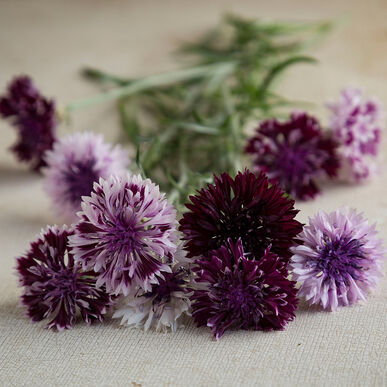 Centaurea, Classic Magic “Bachelor’s Button”Abundant 1–1 1/2" flowers on upright plants. Double and semidouble bicolor blooms in black & plum, black & white, and purple. Attractive, frosty appearance. Elegant addition to salads and desserts.Cut flower, edible flower, and beneficial insect attractant. Can be used as dried flower, though blooms are quite small once dried. Effective when massed for color in beds and borders.Can tolerate low temperatures of 41 degrees Fahrenheit.Centaureas are very easy to grow from seed started indoors or out. Harvest fresh when flowers are ¼-½ open.Trivia: The term bachelor’s-button refers to the long-lasting quality of the flower when it is cut and placed in the buttonhole of a suit or shirt; decades ago, bachelors sported the flower when they went courting.